门头沟区 2020 年初三年级综合练习（二）地 理 试 卷	2020．6第一部分	选择题	（共 40 分）下列各小题均有四个选项，其中只有一项是符合题意要求的。请将所选答案前的字母，按规 定要求填涂在答题卡相应位置上。（每小题 1 分，选对一项得 1 分，多选则该小题不得分。）“超级月亮”是月亮位于近地点时刚好出现满月，从视觉上感觉“又大又圆”。2020 年 4 月 8 日被称为“年度最大满月”。读图 1，完成 1-3 题。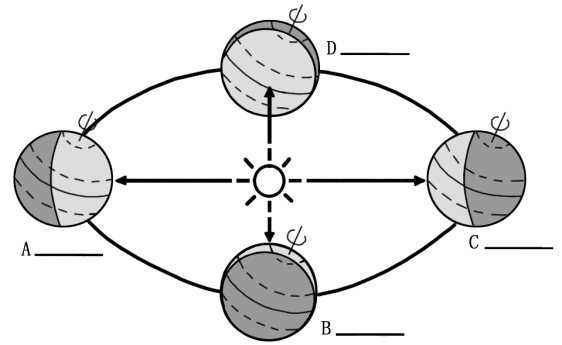 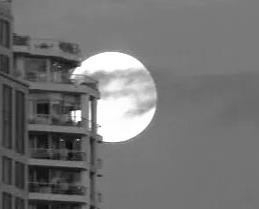 网友拍摄的“年度最大满月”1．“年度最大满月”这天，北京正值图 1A．春季	B．夏季	C．秋季	D．冬季2．这一天北京的昼夜长短是夜 昼A．	B．	C．	D． 3．与世界各地能否看到超级月亮有关的自然条件是①地球自转	②地球公转	③天气	④气候A．①③	B．①④	C．②③	D．②④图 2 是某地等高线示意图。读图 2，完成 4-7 题。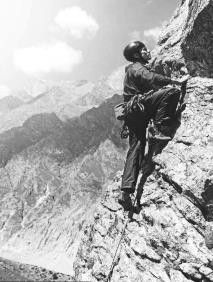 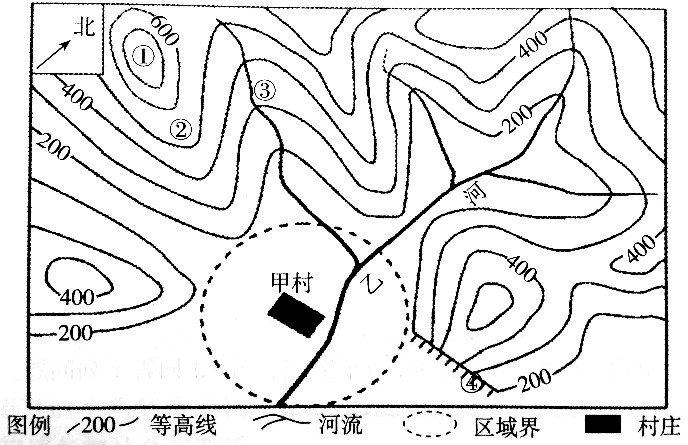 图 24．照片拍摄的地点最有可能位于图 2 中的A．①地	B．②地	C．③地	D．④地 5．照片拍摄时的天气状况是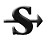 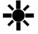 A．	B．	C．	D． 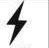 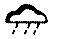 6．青河干流的流向大致是A．自东北向西南	B．自西南向东北	C．自北向南	D．自南向北 7．甲村的人数、规模都比乙村大，主要原因是甲村①地形平坦	②气候湿热	③地处山区	④靠近河流A．①②	B．①④	C．②③	D．③④图 3 是 2020 年 6 月 7 日百度地图显示的我国各地实时拥堵路段所在位置。读图 3，完成 8-10 题。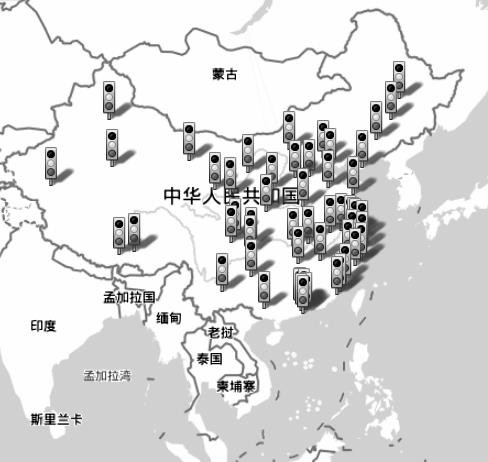 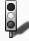 8．我国拥堵路段集中的地区大致分布在①地势第一阶梯	②地势第三阶梯③季风气候区	④非季风气候区⑤人口地理界线以西的地区⑥人口地理界线以东的地区A．①③⑤	B．①④⑥C．②④⑤	D．②③⑥ 9．与其他现代化运输方式相比，公路运输最大的 优势是A．运输速度最快	B．机动灵活 C．运输费用低	D．运量最大10．电子地图图 3	拥堵路段位置A．可以放大缩小	B．只能观察局部	C．数据更新慢	D．不受设备和信号影响我国国土辽阔，各区域地形特征各有不同。图 4 是我国各种地形类型占全国陆地面积的比例。 读图 4，完成 11-13 题。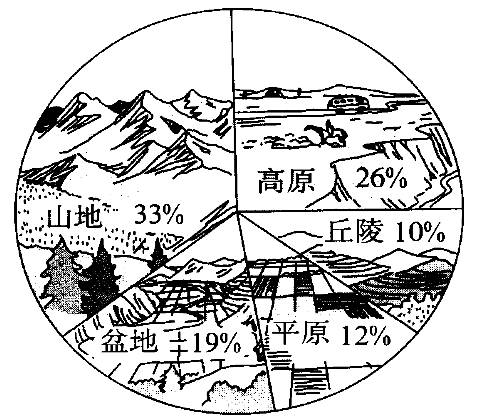 11．我国的陆地面积居世界第三位，约为 A．900 平方千米	B．960 平方千米 C．960 万平方千米	D．9600 平方千米12．我国地形特征是A．地形类型单一 B．山地比例最大 C．地形以平原为主 D．平原比例最小 13．我国地形特征对经济发展的影响是A．有利于发展不同的农业部门	图 4B．有利于各地发展高速路运输 C．不利于发展旅游业 D．不利于发展采矿业湾区是指由若干海湾相连的港湾、邻近岛屿共同组成的区域。湾区以引领创新、聚集辐射的 核心功能，已成为带动全球经济发展和引领技术变革的领头羊。目前世界上有三个最著名的湾区 经济体，中国正在规划建设中的粤港澳大湾区，目标是要建成世界第四大湾区经济体。读图 5， 完成 14-17 题。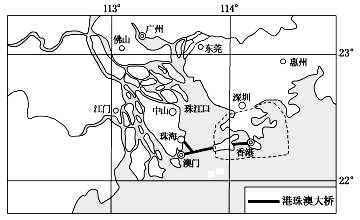 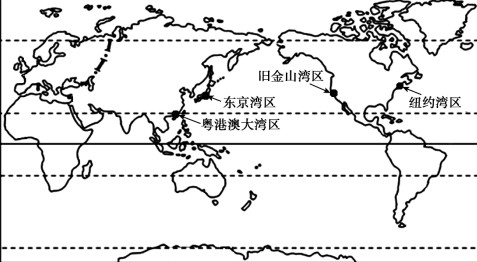 A．热带地区	B．温带地区	C．内陆地区	D．沿海地区 15．粤是我国A．广西壮族自治区	B．广东省	C．广州市	D．深圳市 16．粤港澳大湾区的发展优势是①港澳地区地狭人稠，人口密度大	②内地有丰富的资源优势	③借鉴澳门经济发展模式④充分发挥香港金融中心的地位	⑤地处沿海，交通优势明显A．①④⑤	B．①②③	C．②④⑤	D．②③⑤ 17．“黑灯工厂”指的是从原材料到最终成品的加工、运输、检测，无需人工操作，可以关闭工 厂作业区的灯光，完全交给机器进行。在粤港澳大湾区推广普及“黑灯工厂”，依靠的是A．交通便利	B．科技创新	C．矿产丰富	D．人口稠密2012 年 6 月 21 日，我国正式公告在海南省建立三沙市，管辖西沙群岛、南沙群岛、中沙群岛的岛礁及其 260 多万平方千米海域，常住人口 2500 余人。2020 年 4 月 18 日民政部公告，经 国务院批准，三沙市设立西沙区、南沙区。读图 6，完成 18-20 题。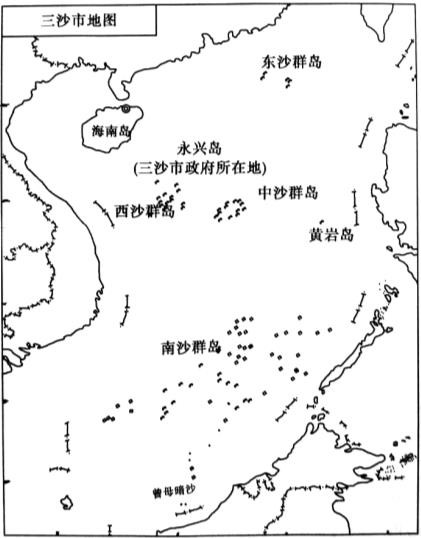 18．三沙市A．是我国省级行政区之一 B．是我国纬度最低的城市 C．地处南海，四季分明 D．主要由大陆和岛屿组成19．三沙市发展旅游业的优势是 A．有各种便利的交通运输方式，利于到达 B．历史悠久、古迹众多，旅游资源丰富 C．阳光沙滩、海鲜美食，优美的海岛风光 D．常住人口众多、旅游设施完善20°16°12°8°4°108°	112°	116°	120°图 620．我国设立三沙市的意义是A．维护主权，加强对南海海域的行政管理	B．科学研究，观测南海气候变化 C．促进发展，挖掘海南省多种旅游资源	D．开发资源，发展我国现代化渔业图 7 是建国以来，我国已完成的六次人口普查数据统计图。读图 7，完成 21-22 题。（亿人）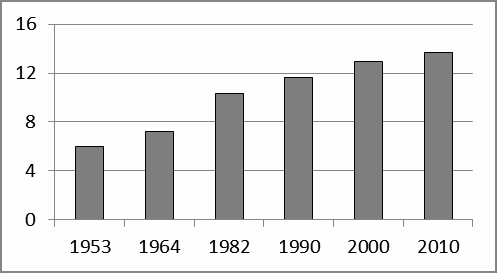 7.236.0210.311.6	12.9	13.7（年）	图 721．自 20 世纪 70 年代我国推行“计划生育”政策以来，我国A．人口数量的减少速度加快	B．人口数量总数保持不变C．人口数量的增长速度趋缓	D．人口的空间分布均衡 22．从“鼓励生育”到“只生一个好”再到“一对夫妇可生育二个孩子”，我国不断调整人口政 策，主要是为了A．解决人均资源不足的现状	B．适应社会发展的变化C．缓解城乡人口分布不均	D．增加受教育人口数量“橘生淮南则为橘，生于淮北则为枳”源自《晏子春秋》。读图 8，完成 23-25 题。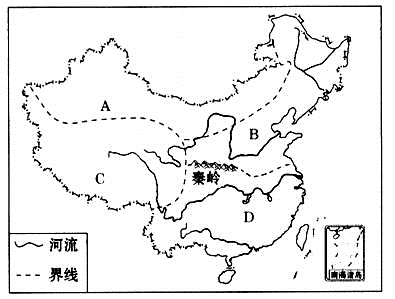 23．橘和枳分别产自的区域是A．①和②	B．④和③	C．②和③	D．④和② 24．对橘与枳产地的地理特征叙述正确的是A．受地形因素影响，两地地理环境差异大	B．都位于我国东部季风区，雨热同期 C．草场广布，两地均是我国重要的牧区	D．河流在冬季普遍都有结冰现象25．橘产地传统的民居风格是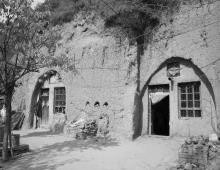 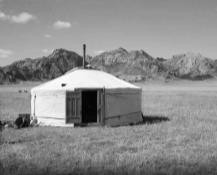 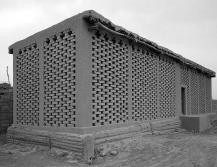 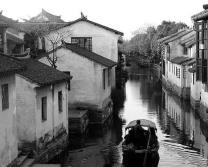 A．	B．	C．	D．我国枸杞的产地主要分布在宁夏、青海、新疆、甘肃等地，其中以宁夏回族自治区中宁县的 枸杞最为优质，获得全国农产品地理标志。图 9 是宁夏回族自治区简图。读图 9，完成 26-28 题。 26．从主要产地的自然地理特征看，枸杞的生长习性是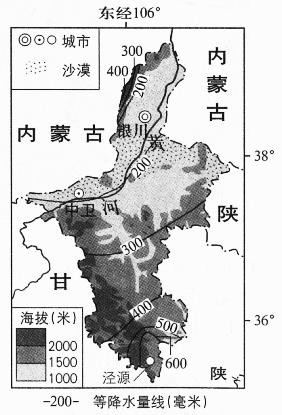 A．适应全年高温多雨 B．适应昼夜温差小 C．耐寒耐旱，适应性强 D．需要少日照27．宁夏回族自治区 A．行政中心是中宁 B．东临甘肃省 C．地势北低南高 D．平原面积广大28．宁夏回族自治区在农业发展中，采取的合理措施是A．发展滴灌、喷灌等节水型农业 B．大水漫灌，保障农作物需水量图 9C．开垦荒地，大量种植粮食作物D．大量开渠，引黄河水灌溉农田台湾自古就是祖国不可分割的神圣领土。图 10 是台湾省地图。读图 10，完成 29-31 题。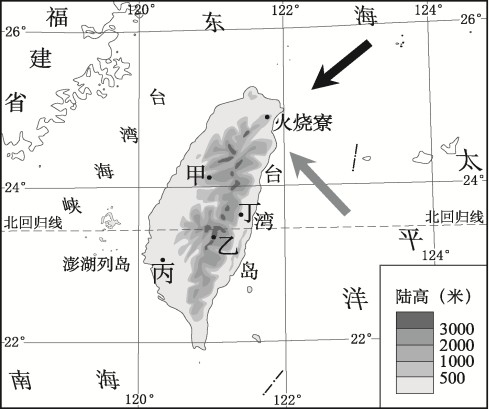 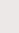 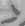 图 1029．台湾岛上城市分布的特点是西部多东部少，影响台湾岛城市分布的首要因素是 A．气候	B．地形	C．河流	D．物产30．台湾海峡底部发现了古森林和古河道的遗迹，说明 A．海陆不断运动变化	B．台湾多火山地震C．海底森林大量死亡	D．气候变化导致河流消失 31．海峡两岸之所以有相同的民风民俗，是因为A．两岸隔海相望	B．两岸同根同源C．两岸交往密切	D．两岸山水相连图 11 是世界年降水量分布图。读图 11，完成 32-33 题。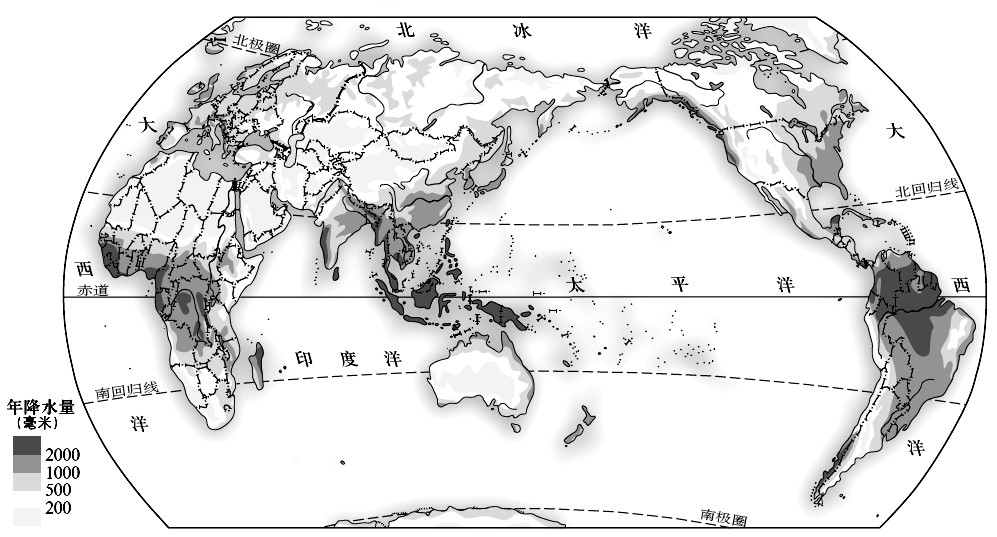 32．世界年降水量最多的地区集中分布在图 11A．极地地区	B．沿海地区	C．赤道附近	D．回归线附近 33．沿 a 线行进，影响降水量变化的主要原因是A．纬度位置变化	B．海陆位置不同	C．海拔高度差异	D．全球气候变暖作为世界上大豆的主要生产国和出口国，巴西采用与小麦轮作（有顺序的在季节间轮换种植） 的方式种植大豆。与小麦相比，大豆更喜温，在约 7 个月的生长期中需水量也更多。读图 12， 完成 34-35 题。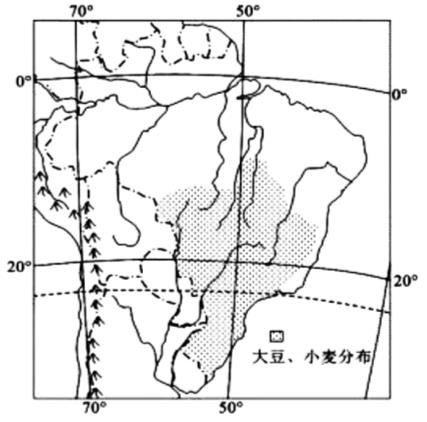 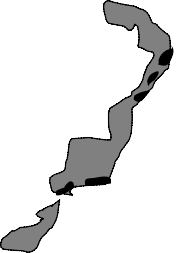 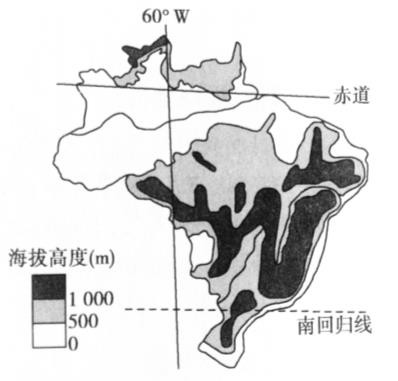 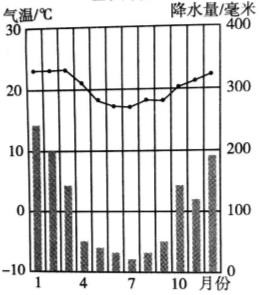 34．巴西大豆巴西利亚气温降水图 图 12100 以上10-100大豆、小麦分布区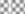 A．种植时间是每年 9、10 月份到次年 3、4 月份之间B．种植时间是每年 3、4 月份到 9、10 月份之间 C．产量丰富得益于面积广阔的亚马孙平原 D．产量丰富得益于全年各月持续高温多雨 35．巴西的人口、城市、农业区集中分布在10 以下A．巴西高原的内陆	B．东部和东南沿海	C．亚马孙平原北部	D．亚马孙平原西部位于西印度洋的索科特拉岛已与大陆隔离了约 1800 万年，岛上超过 1/3 的物种是其特有的， 被誉为“地球上的外星世界”。如龙血树，其茂密的树冠可以提供足够的树荫以减少蒸发，保护 树荫下的种子；岛上另一种形状特殊的树——沙漠玫瑰也就是瓶子树，粗大的树干利于贮存水分。 图 3 是索特科拉岛示意图。读图 13，完成 36-38 题。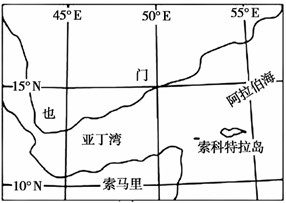 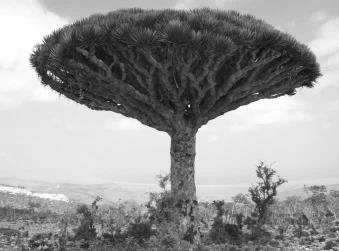 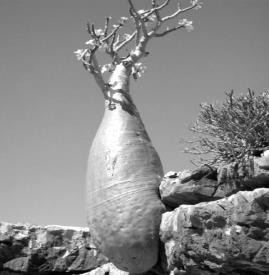 36．索科特拉岛有许多其他地区没有的独特物种，是因为图 13A．气候条件适宜物种生长	B．人工培植出的特殊物种C．岛屿与大陆长期的隔绝	D．岛上地形平坦适宜生长 37．植物的形态能反映出其对自然环境，尤其是对气候的适应。符合索科特拉岛气候特征的是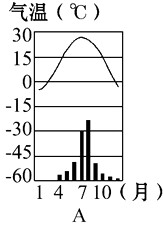 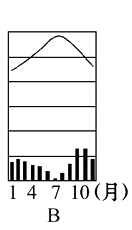 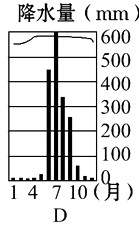 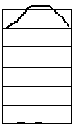 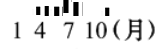 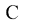 38．索科特拉岛位于①南半球	②北半球	③东半球	④西半球	⑤低纬度地区	⑥高纬度地区A．①③⑤	B．②③⑤	C．②④⑥	D．①④⑥2019 年 12 月 2 日，横跨中国、俄罗斯两国，穿越西伯利亚南部的能源大动脉——中俄东 线天然气管道正式投产通气。读图 14，完成 39-40 题。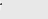 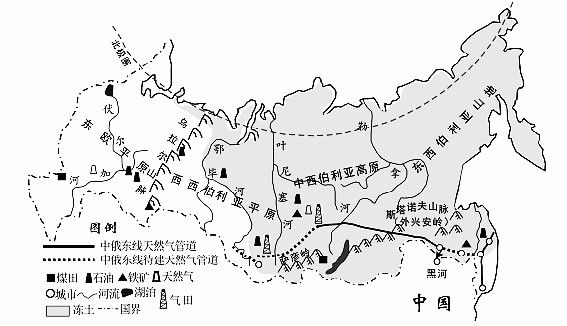 图 14 39．中俄东线天然气管道在修建中遇到的最大困难是A．雨季漫长、雨量大	B．气温低，冻土广布C．河流汛期长，易遇洪水	D．人口数量多，城市密集 40．在俄罗斯货物运输量中，水运所占比例很低，主要原因是A．海岸线短，河流数量少	B．平原广，铁路运输投资成本小C．气温低，结冰期长	D．全部为内流河，不利运输第二部分	综合题（共 50 分）41．新疆维吾尔自治区是我国陆地面积最大的省级行政区，雪山、森林、草原、沙漠、戈壁，在 这里都可以看到。读图 15、图 16，结合资料，回答下列问题。（12 分）阿 尔 	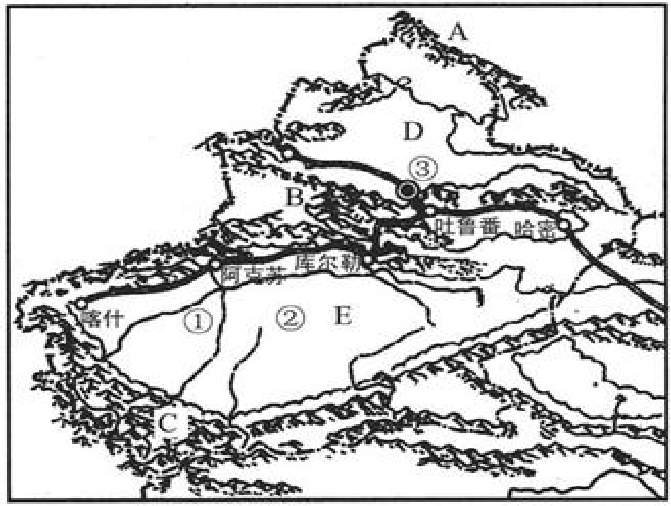 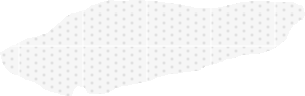 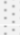 泰 山 	北 疆准噶尔 盆地A 	A 天山山脉	B 昆仑山脉阿克苏里	木	河塔内流河喀什	塔  里 木  盆 地南 疆B图 15沙漠 省级行政中心一般城市 铁路线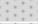 （ 1 ）以天山为界， 新疆维吾尔自治区分为南疆和北疆。 新疆维吾尔自治区的行政中心  	地处北疆地区。南疆地区的地表景观以	为主， 我国最大的内流河 	穿过南疆地区。南疆、北疆都是以	和	地形类型为主。（5 分）巴旦木又名巴旦杏，俗称薄壳杏仁，原产于地中海沿岸的西班牙、希腊等地。目前，全球超过 80%的巴旦木产自美国加利福尼亚州。新疆维吾尔自治区是我国巴旦木的唯一产地，主要集中 在南疆的喀什、阿克苏等地。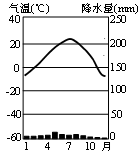 气温（ºC）	降水量（mm）气温（ºC）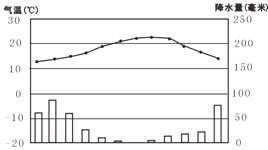 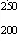 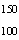 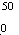 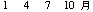 3020100 	-10-20降水量（mm）气温（ºC	降水量（mm）加利福尼亚州 旧金山新疆维吾尔自治区 喀什图 16西藏自治区 拉萨（2）每年 3—6 月，加利福尼亚州的巴旦木进入果仁成熟期，此时气温上升快，各月降水量的变 化是逐渐	；7—8 月，巴旦木外荚开裂，果仁出露，此时的气温降水特征是	。 从产地看，巴旦木生长最合适的气候类型是	。（3 分）（3）新疆维吾尔自治区巴旦木产区主要集中在南疆的喀什、阿克苏等地。喀什地区与美国加利 福尼亚州相比，相同的气候特征是	。西藏自治区拉萨是否适宜大规模引种巴 旦木？简要说明理由 		  	。（4            分）42．举国合力是我国战胜新冠肺炎疫情的关键。人民日报曾推出一组海报，内容是各省携自己的 特色美食给“武汉热干面”加油；武汉市也用感恩海报致敬各地的支援。读图 17、图 18、图 19，-10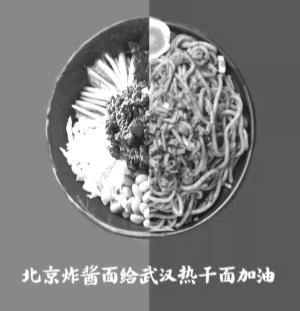 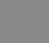 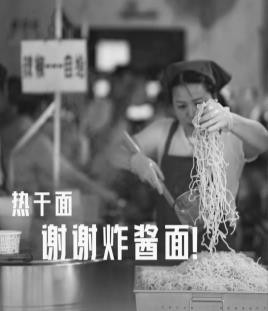 01    4    7	10（月）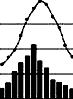 武汉 图 17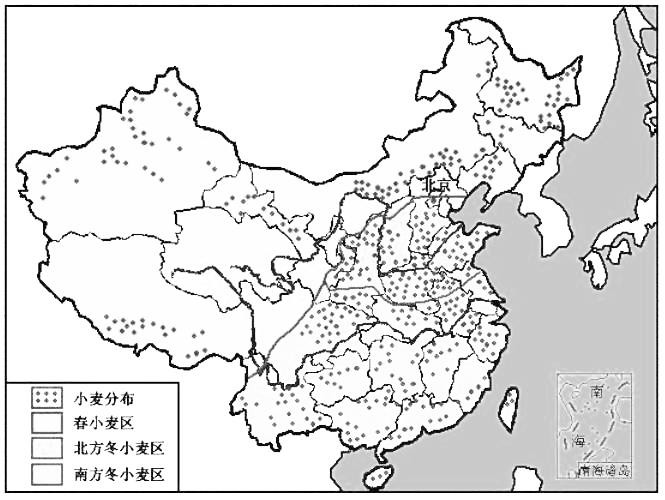 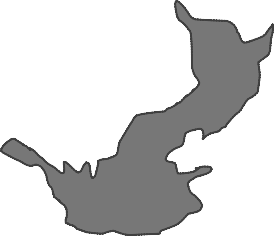 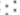 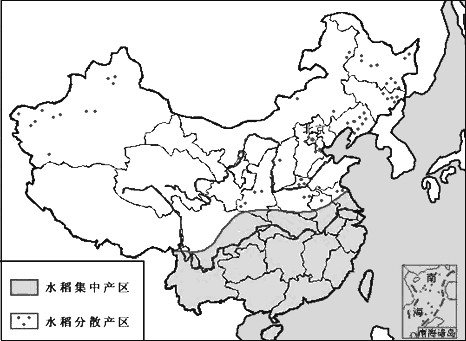 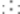 图 18图 19（1）地方特色美食往往能成为一个地区的象征，例如当人们提起“热干面”，就会联想到武汉。 曾给“武汉热干面”加油、又被“热干面”感谢的“炸酱面”代表的是	。（1 分）A．云南省	B．内蒙古自治区C．北京市	D．澳门特别行政区（2）我国主要粮食作物小麦、水稻的种植范围广，但其集中和分散产区大致以	和 	一线为界；这条界线也是我国四大地理分区中的	地区和	地区的分 界线；还是	、	、	的分界线（写序号）。（7 分）①1 月 0ºC 等温线	②400mm 等降水量线	③800mm 等降水量线④季风气候区和非季风气候区	⑤旱地和水田	⑥种植业和畜牧业热干面是武汉的传统早餐、小吃，一般是在前一天晚上把面条煮熟，第二天烫过后再佐以调 料食用。虽然与“炸酱面”都属于面食，但受小麦品质影响，制作热干面时，所用的面条要刻意 加入大量的碱，这样做出的面条发黄、有弹性，称为“碱水面”。（3）结合材料，依次补全空项，归纳制作“碱水面”的原因。（5 分） A．阴雨天气多	B．气温上升快	C．中和酸度，增加筋度 D．产量较低，没有成规模化种植	E．面条易发酵变酸、软粘（4）从气候特征看，武汉冬季，夏季，	（大陆性/季风性/海洋性）气候特征显著，适宜种植农作物；从种植的主要粮食作物看，当地传统的主食还是 以	（面/米）为主。（4 分）43．2020 年东京夏季奥运会确定推迟至 2021 年举办，但东京奥组委依然在全力推进筹备工作， 确保延期后的东京奥运会可以如期举行。其中，东京奥运村广场已经正式向媒体亮相，奥运村内 的“休闲餐厅”也向社会征集代表日本特色的食物菜单。读图 20、图 21、图 22，结合资料，回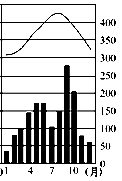 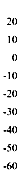 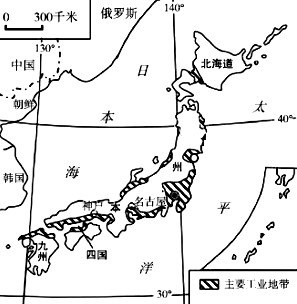 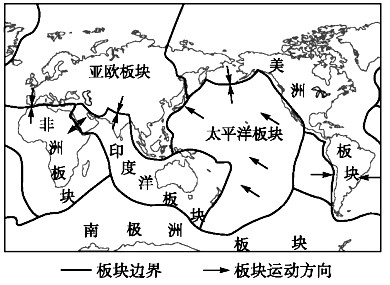 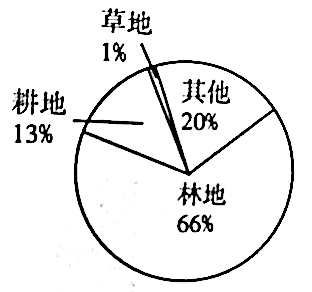 奥运村广场是举办世界各国奥委会代表队欢迎仪式的重要场地之一。东京奥运村广场由日本 国内 63 个市政府提供的约 4 万块，共 2 千立方米的木材制造而成，这些木材大多是日式传统民 居建筑中经常用到的木材种类。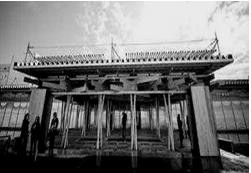 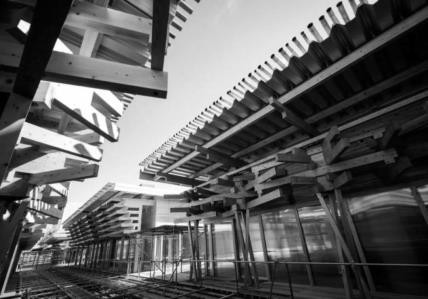 东京奥运村广场（ 1 ） 受多	少平原的地形特征的影响， 日本的土地利用类型中占比例最大的是 	，丰富的林木资源为日本传统民居提供了建筑材料。（2 分）（2）日本渔业发达，海产品是日本传统饮食中不可或缺的组成，主要与日本	的地理 位置特征有关。作为一个地狭人稠的国家，日本通过使用小型农用机械、精耕细作等方法，弥补 发展种植业不利的	（气候/地形）条件。（2 分）（3）日本地处	板块和	板块交界处，地震频发。东京奥运会的比赛场 馆通过使用建筑物减震技术产品、进行防震演习等措施，以确保人员、场地的安全。如果在室内 体育场馆观看比赛时突发地震，错误的避险方法是	。（单项选择）A．朝着没有障碍的通道躲避	B．尽量避开广告牌、吊灯等悬挂物 C．屈身蹲下或趴在场馆的排椅旁	D．迅速离开座椅找到电梯，乘电梯撤离东京奥组委还要制定相应的措施，以应对在奥运会举办期间有可能出现的灾害性天气，如 	等。（4  分）（4）东京奥组委公布的志愿者招募要求中，在满足其他条件的同时，掌握英语者优先；日本政 府也有意大力推动英语学习。英语是	。（单项选择）（1 分）A．世界唯一的通用语言	B．日本绝大多数人使用的语言C．世界使用范围最广的语言	D．世界使用人数最多的语言（5）东京位于日本四大工业区中的京滨工业区，是日本最大的工业区，以机械制造、钢铁、石 油化工、印刷等工业部门为主。日本被称为“资源小国、经济大国”，工业区集中分布在	 沿岸和濑户内海沿岸，这样的分布便于 	  	。（3            分）44．近年来，多肉植物成为人们喜爱的观赏性植物。多肉植物是指在植物的根、茎、叶中至少有 一处肥厚多汁、贮藏着大量水分。非洲南部的纳马夸兰地区以拥有种类丰富的多肉植物而闻名。 读图 23，结合资料，回答下列问题。（9 分）纳米比亚大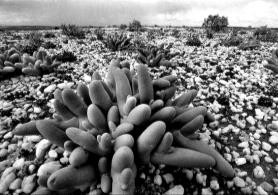 博茨瓦纳津巴布韦	国界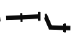 莫桑比克	首都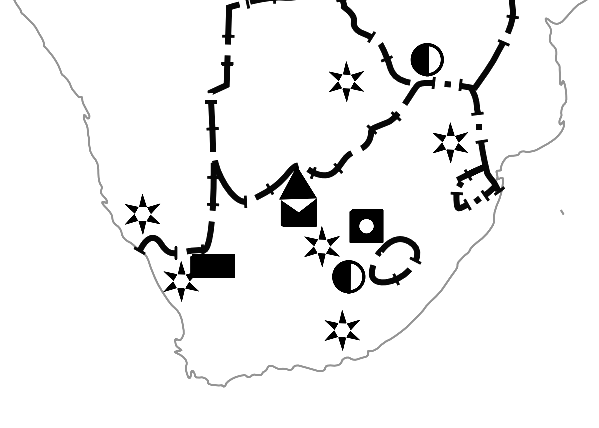 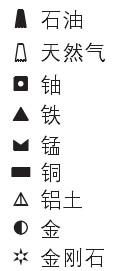 城市纳马夸兰多肉植物西30°洋开普敦比勒陀利亚             21	印南 非	度洋1	莱索托2		姆巴巴内 纳马夸兰地区纳马夸兰地区 图 23（1）根据表 1 的气温降水资料，补全并绘制纳马夸兰地区的气温曲线和降水量柱状图。（2 分）表 1	纳马夸兰地区气温降水资料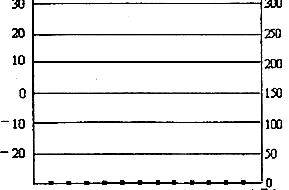 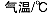 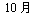 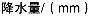 （2）多肉植物一般有明显的生长期和休眠期；大多怕酷热又畏严寒，最适合的生长温度在 12 ºC—20 ºC 之间。多肉植物虽耐旱, 但生长期喜雨；植物在雨季会贮存生长需要的水分，以在干旱 时满足生存需要。每年 1、2 月，纳马夸兰地区的多肉植物进入	（生长期/休眠期）。试 说明判断理由是		。（2 分）（3）目前，纳马夸兰地区多肉植物出口量位居世界前列，采矿业也发展迅速。在带动当地经济 发展的同时，如果过度开发，还会使得当地出现	的环境问题。（单项选择）（1 分）A．人口增长速度加快	B．土地荒漠化加剧C．水土流失现象严重	D．气候加快变暖（4）纳马夸兰地区西临	洋，地跨	个国家之间。除了种类多样的多肉植物，还 有丰富的	（矿产资源）。（3 分）（5）在图 23 中有一条用虚线表示的纬线，如果给这条纬线标注名称，你会标注	。（1                 分）考 生 须 知1．本试卷共 12 页，分为两部分。第一部分选择题，40 个小题，共 40 分；第二部分非 选择题，4 道题，共 50 分。2．请将条形码粘贴在答题卡相应位置处。3．试卷所有答案必须填涂或书写在答题卡上，在试卷上作答无效。请使用 2B 铅笔填 涂，用黑色字迹签字笔或钢笔作答。4. 考试时间 90 分钟，试卷满分 90 分。结合资料，回答下列问题。（17 分）气温ºC30降水量 mm40020300102000100降水量增大② 	4 月7 月10 月月均温（ºC）171216降水量（mm）418230